Information for parents/carersWhat is a Learning Mentor?Learning Mentors work with pupils to overcome social, emotional and behavioural problems which act as barriers to learning. They help pupils to identify and address what it is that is getting in the way of their learning. These barriers can be wide ranging and often very personal to the individual pupil. They include the need to develop better learning and study skills, personal organisation, difficulties at home, bullying, or just general disengagement from learning.Learning Mentors bridge academic and pastoral support roles with the aim of ensuring that individual pupils engage more effectively in learning and achieve appropriately.Learning Mentors work with caseloads of pupils, largely on a 1:1 or small group basis, but also run "drop ins". They liaise closely with teachers and other support professionals, and often act as a supportive link between the family and school.If your child is to receive support from the Learning Mentor, a consent form will be provided.  There will be an opportunity to come and meet the Learning Mentor at a mutually convenient time, and she can be contacted at any time on the contact details provided.Learning Mentors can focus on:Developing social/interpersonal skills.Increasing confidence and self-esteem.Improving learning and attainment.Developing life skills.Supporting positive mental health and wellbeing.Aiding transition to high school.Developing organisational skills.Dealing with personal issues. For example, bereavement and relationships.Information for pupils.Hi!  My name is Vanessa. I am one of the ‘Learning Mentors’ at your school. You will see me around school each day or in the SNUG, so if you do, make sure you say hello!What can I do for you?· Offer you support & advice· Listen to you· Help you to organize your time· Recognise your special talents· Talk with you in a relaxed environment· Discuss any issues you may  have inside or outside of schoolYou will find me in The Snug which is just on the playground.I am a trained Relax Kids coach and Drawing & Talking Practitioner. I run sessions in school. Feel free to ask me more about it! Please feel free to contact me or drop into The Snug should you have any questions. I look forward to hearing from you:Phone: 01704 532343Mobile: 07944 678302Email: snug@linaker.org.uk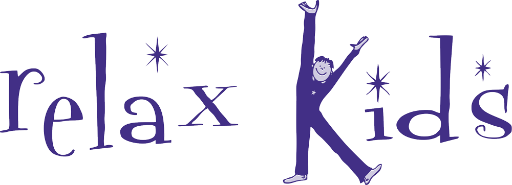 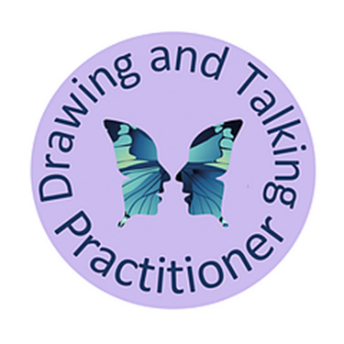 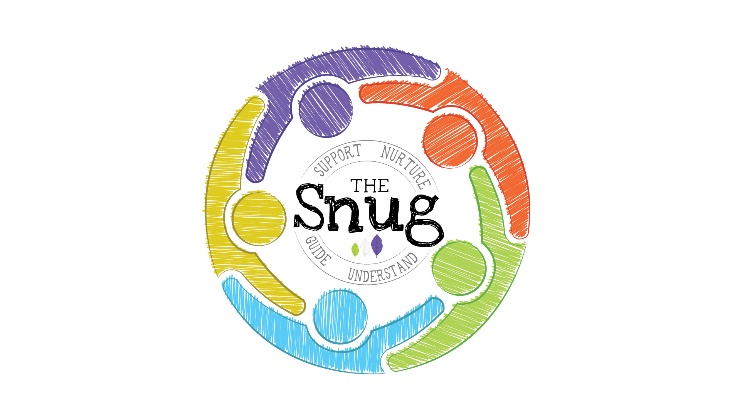 